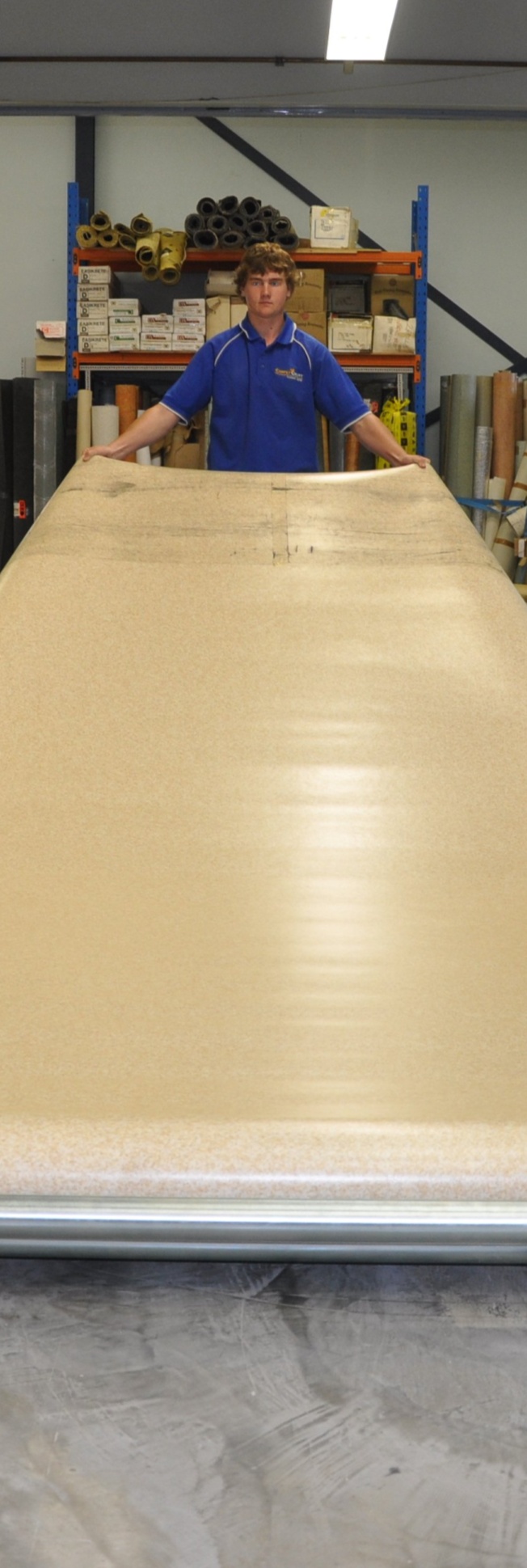 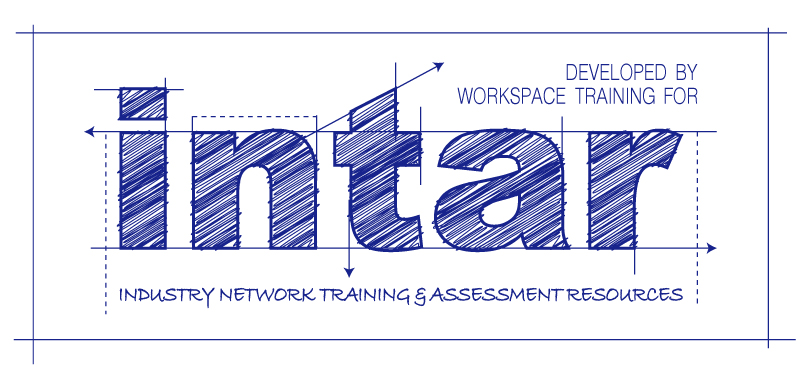 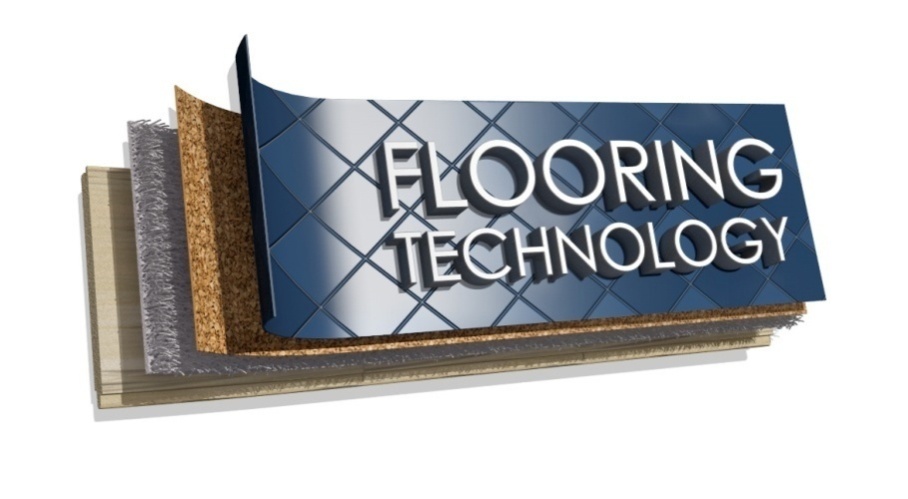 LinoleumWorkbookContaining learning activities and assignments for the unit of competency:MSFFL3012: Install linoleum floor coverings  The assignment templates are also available in an electronic ‘Word’ version, downloadable from the INTAR website at:www.intar.com.au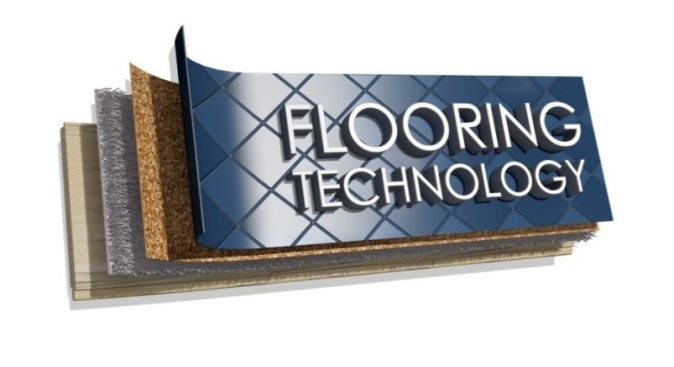 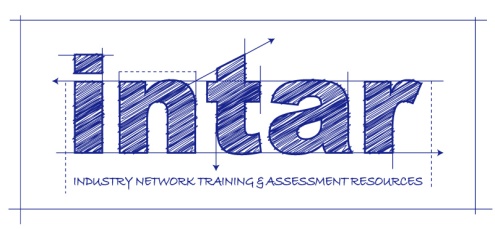 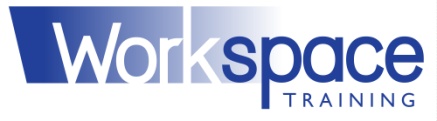 ISBN: 978-1-925087-42-0This training resource forms part of the Flooring Technology project, developed and coordinated by INTAR (Industry Network Training and Assessment Resources). To see the on-line versions of the resources available under this project, please go to the INTAR website and follow the links.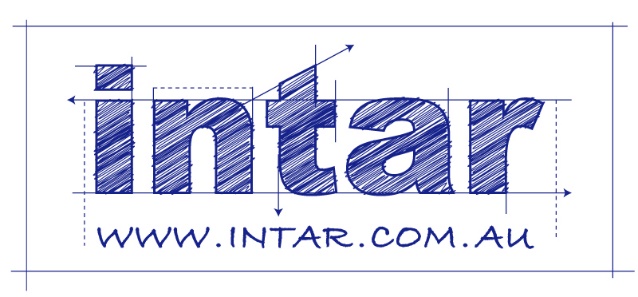 CopyrightThe original version of this resource was developed by Workspace Training for INTAR members – with the copyright owned by McElvenny Ware Pty Ltd, trading as Workspace Training. Parts of the resource are based on material developed by Workspace Training with funding provided by the Workplace English Language and Literacy (WELL) Program – with copyright owned by the Commonwealth Government under a Creative Commons Attribution-Noncommercial-Share Alike 3.0 Australia Licence. All enquiries regarding copyright should be addressed to:David McElvenny, Workspace Training, PO Box 1954 Strawberry Hills, NSW, 2012 
Email: david@workspacetraining.com.auDisclaimer The content of this resource is provided for educational purposes only. No claim is made as to its accuracy or authenticity. The authors, copyright owners and INTAR do not give any warranty nor accept any liability in relation to the information presented in this work.In all cases, users should consult the original source documents before relying on any information presented in the resource. These source documents include manufacturers’ installation guides, Australian Standards, codes of practice and other materials produced by specialist industry bodies and government agencies. AcknowledgementsThe INTAR project team comprises the following people: David McElvenny (Workspace Training) – lead writer and project manager; Kath Ware (Workspace Training) – instructional designer and graphic artist, Jim Vaughan (VCSS) – technical developer and programmer; Alex Vaughan (VCSS) – assistant programmer and voice-over narrator.All line drawn graphics were produced by Kath Ware. Many of these graphics are based on line drawings or photographs from installation manuals published by floor covering manufacturers.Most of the on-site work photos were taken by David McElvenny. Some photos showing product samples were supplied by manufacturers, as acknowledged in the text or photo.Many TAFE teachers, RTO trainers and industry experts have been involved in the development of this resource. Particular thanks go to the following people for providing learning materials, technical advice and feedback:Craig Bennett – Hunter Institute of TAFE (NSW)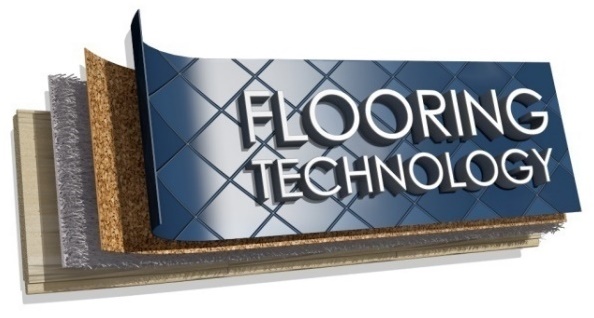 Steven Dalton – Marleston TAFEBruce Ottens – Holmesglen TAFE (Victoria)Chris Shaw – TasTAFE (Tasmania) William Tree – ACFIT (NSW) Mark Willis – Armstrong FlooringTable of contentsIntroduction	1Part 1 Learning activities	3Properties of linoleum	5Installing sheet linoleum	5Installing border coving	7Part 2 Assignment	9Assignment	11Practical demonstrations	15IntroductionLinoleum  is a ‘learning unit’ from the Flooring Technology training resource. It supports the following competency from the Certificate III in Flooring Technology (MSF30813):MSFFL3012: Install linoleum floor coveringsTo be assessed as competent, your assessor will use a range of methods to check your understanding of the concepts presented in the Learner guide for this unit and your practical ability to install linoleum floor coverings.These may include:written assignmentspractical demonstrations on-the-job discussions about how you go about particular activitieslearning activities undertaken while you’re progressing through the unit examples of installations you have undertakenlog book or work diary.Literacy, numeracy and computer skillsLiteracy is the ability to read and write. To complete this qualification, you will need sufficient literacy skills to produce a range of workplace documents. You will also need the skills to be able to read and understand documents such as order forms, installation instructions, project briefs and safe operating procedures.Numeracy is the ability to work with numbers. Flooring installers need to do lots of measure-ups and calculations, so there will be many opportunities for you to learn and practice your numeracy skills.When it comes to completing the written assignments for this qualification, a certain level of literacy ability is required to read the questions and write down your answers. There will also be times when you are asked to generate documents on a computer. Obviously, it’s important that you clearly understand what the assignment is asking you to do, and that your submissions are a good reflection of what you really know. So if you’re having trouble reading the questions, writing down your answers, or using certain computer programs, make sure you speak to your trainer before you hand the assignment in. There are various ways your trainer can help you. For example, they may be able to ask the assignment questions verbally and help you to write down your answers. They may also be able to show you sample answers to similar questions, which will let you look at the way they’re written and give you hints on how to write your own. You may also be allowed to do the assignment with the assistance of another person.Applying for RPLRPL stands for Recognition of Prior Learning. It is a form of assessment that acknowledges the skills and knowledge you have gained through:on-the-job experienceformal training in other courseslife experience, through your hobbies or other outside activities.If you believe that you are already competent in some or all of the skills covered in this unit, ask your assessor about how to apply for RPL.Using this workbookAll of the lessons in the Learner guide for this unit have learning activities at the end. Their purpose is to provide discussion points and questions to help reinforce your understanding of the concepts being presented. There are also a range of assignments, which appear at the end of each section. These are designed to test your knowledge of the subject matter and ability to submit written responses in an acceptable format. This workbook reproduces all of the learning activities and assignments in a format that lets you handwrite your answers to the questions. Note that your trainer may ask you to produce a computer-generated document for all of the formal assignments, either printed out in hard copy or submitted electronically. To do this, go to the website version of the unit and look for the Assignment link in each section. This will allow you to type your answers into the ‘Word’ document and then either print it out or email it direct to your trainer as an attachment.You may also be asked to share your learning activity answers electronically, especially if you are undertaking this unit by distance learning and are linked up with fellow students in other locations. This might be done through group emails or via a social networking site such as Facebook. In these cases, you should use the website resource rather than this workbook.Part 1Learning activitiesProperties of linoleumGo to the web link below and watch the Forbo video clip. Then answer the questions.http://www.youtube.com/watch?v=STu33sT7hVo What brand name is used by Forbo for their linoleum products?How long does the linoleum sheet spend in the drying room while it cures?Installing sheet linoleumGo to the web link below and watch the video clip: ‘Forbo marmoleum sheet installation video’ Then answer the questions.http://www.youtube.com/watch?v=NPgMgoRNM3UWhen should you roll out the material after it has been laid into the adhesive?What would happen to the sheet if you didn’t massage the end curl before you laid it into position?What does the presenter suggest you do with the adhesive to help the ‘stove bar’ (bight mark) bond properly to the subfloor?Now go to a second Forbo clip called ‘Adhesive-9’. Watch the clip and answer the following questions.http://www.youtube.com/watch?v=mvmIm1bFOHsWhat conditions will affect the ‘open time’ and ‘working time’ of an adhesive?What does ‘fully wet’ mean?What does ‘semi-wet’ mean?What does ‘flashed off’ mean?At what stage of the drying process should you lay the sheet into the adhesive?What is one of the most common causes of installation failure in Marmoleum?Installing border covingGo to the web link below and watch the video clip: ‘Installation for Flashcove prefabricated bases’. Then answer the questions.http://www.youtube.com/watch?v=GiARlVIM1SwHow does the installer find the angle for the external mitre cuts with the use of a bevel (rather than a protractor)?What tool does he use to push the coving firmly into the adhesive?Why is the field material laid after he has installed the flash coving?Part 2Assignment(a) 	What are the two main raw materials used to make linoleum?What is the backing material made from?Why is linoleum often considered more environmentally friendly than vinyl?(a) 	What does ‘drying room yellowing’ look like in a linoleum floor?What causes this effect?What would your advice be to a client who complains about the yellowing in their finished floor?(a)  Why does linoleum expand slightly across its width when laid into the adhesive?How do you avoid the problem of the seams peaking due to expansion?How wet should the adhesive be when you lay the linoleum?(a) 	What is the difference in chemical reaction between a heat weld in vinyl and a heat weld in linoleum?(b)	How should you heat weld a linoleum seam in comparison with a vinyl seam (in terms of temperature setting and speed)?5. 	(a) What do bight marks look like and how are they caused?(b) 	Describe one method for dealing with a bight mark as you lay the linoleum.6. 	(a)	If you were cutting strips of border coving from linoleum field material, why should you cut them lengthwise along the sheet rather than across the sheet?(b) 	How would you make the material more flexible when you are curving it over the cove former?Practical demonstrationsThe checklist below sets out the sorts of things your trainer will be looking for when you undertake the practical demonstrations for this unit. Make sure you talk to your trainer or supervisor about any of the details that you don’t understand, or aren’t ready to demonstrate, before the assessment event is organised. This will give you time to get the hang of the tasks you will need to perform, so that you’ll feel more confident when the time comes to be assessed.When you are able to tick all of the YES boxes below you will be ready to carry out the practical demonstration component of this unit.AssignmentNameDateSpecific performance evidenceYESComplete the following installations:Cut, lay and heat weld linoleum sheet floor coverings using fillet cove internal and external mitres to custom design and pattern scribe covering (Installation 1)Cut, lay and heat weld linoleum sheet floor coverings using pre-formed linoleum coving with internal and external mitres to a corridor and connecting room (Inst. 2)Cut, lay and butt join linoleum sheet floor coverings to single/connecting room (Inst. 3)General performance evidenceYESFollow all relevant WHS laws and regulations, and company policies and proceduresRead and interpret plans and written instructions relevant to the tasksAssess the condition of the subfloor to determine its suitability for the installation jobSelect the appropriate adhesives, trims and accessoriesSelect the correct tools and equipment, and carry out all necessary pre-start checksPlan the sequence of work tasks to maintain efficiency and qualityCheck the specifications of the linoleum floor covering against the work orderAcclimatise the floor covering according to the manufacturer’s recommendationsIdentify hazards and control risks when handling materialsEstablish starting point and set out working linesCorrectly cut and fit soft underlay and/or pre-formed fillet, where requiredLay out the linoleum to achieve correct directional sequence, pattern match and joinsMark and cut the linoleum to the required pattern and shape, with minimal wasteUse adhesives and edge strips/accessories according to instructionsWeld and fix the materials safely and efficientlySet out and install skirting, reducer and edge strips, where requiredInspect finished installation for problems and rectify faults, if necessaryStore or recycle unused materials Clean and store tools and equipment appropriatelyClean up work area and dispose of rubbish properlyAccurately complete all required documentation